FORMATO DE-SCS-F-01-2020SOLICITUD DE CONSTANCIA DE SUELDOS Consulte el aviso de privacidad al calce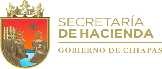 TUXTLA GUTIÉRREZ, CHIAPAS, A            DE                                DE 20        .COORDINACIÓN GENERAL DE RECURSOS HUMANOS. SECRETARÍA DE HACIENDA.            CON ATENCIÓN:                                                                                  DIRECCIÓN DE GESTIÓN ADMINISTRATIVA Y EDUCATIVAPOR MEDIO DEL PRESENTE, ME PERMITO SOLICITAR A USTED GIRE INSTRUCCIONES A QUIEN CORRESPONDA, A EFECTO DE EXPEDIRME (      ) CONSTANCIA (S) DE SUELDOS(S).NOMBRE COMPLETO DEL TRABAJADOR:RFC. CON HOMONIMIA:           	FECHA DE INGRESO:                  	ADSCRITO(A) EN:                        	CATEGORÍA:TEL. DE CASA O CELULAR:        	TIPO DE CONSTANCIA DE SUELDO:POR JUBILACION                      POR ORFANDAD POR ORFANDADPOR VIUDEZ                              PAGO DE MARCHA Y FUNERALPOR VEJEZ                                 PAGO DE SEGURO INSTITUCIONALPOR INVALIDEZ                        ACTUALIZACION SALARIALPOR ASCENDENCIACOMPLEMENTO   DE   SUELDO   POR PENSION POR VEJEZQUEDANDO CONFORME QUE LOS DATOS QUE CONTENGA (N) LA (S) CONSTANCIA (S) SOLICITADA (S) SERÁ (N) ACORDE (S) CON LOS DATOS QUE APARECEN EN LA BASE DE DATOS QUE ADMINISTRA LA COORDINACIÓN GENERAL DE RECURSOS HUMANOS DE LA SECRETARÍA DE HACIENDA, EN LA FECHA DE ELABORACIÓN.PRESENTAR: ORIGINAL DE CARTA PODER SIMPLE CON FOTOCOPIA DE IDENTIFICACIÓN OFICIAL DEL OTORGANTE, APODERADO Y TESTIGOS, EN CASO DE NO SER EL INTERESADO QUIÉN GESTIONE.A T E N T A M E N T E(NOMBRE Y FIRMA DE QUIEN GESTIONA)Aviso de Privacidad SimplificadoLa Dirección de Gestión Administrativa y Educativa perteneciente a la Coordinación General de Recursos Humanos de la Secretaría de Ha cienda, es responsable del tratamiento de los datos personales que nos proporcione; y serán protegidos conforme a lo dispuesto por la Ley de Protección de Datos. Los datos personales recab ados de forma presencial serán tratados conforme el principio de licitud, consentimiento, información, calidad, finalidad, proporcionalidad y responsabilidad, previstos en el señalado ordenamiento y s erán utilizados para la elaboración y actualización de Constancia de Sueldo de trabajadores del Gobierno del Estado solicitadas. Se le informa que no se realizarán transferencias de sus datos personales. Para mayor información acerca del tratamiento, así como para el acceso, rectificación, cancelación y oposición en materia de datos personales, se pone a dispos ición el Aviso de Privacidad Integral para su consulta en internet en la dirección electrónica siguiente: http://www.haciendachiapas.gob.mx/aviso-privacidad/aviso.asp.http://www.haciendachiapas.gob.mx/aviso-privacidad/informacion/CGRH/const-sueldos.pdfREQUISITOS PARA SOLICITAR CONSTANCIA DE SUELDOSIMPORTANTE: Para recoger la constancia solicitada, se deberá identificar con su INE o alguna identificación oficial con fotografía.CUALQUIER DUDA RESPECTO A LA CONSTANCIA COMUNICARSE A LOS TELÉFONOS:69 1 40 43, O 69 1 40 40 EXT. 65556    ORIGINAL Y COPIA DEL FORMATO DE SOLICITUD DE CONSTANCIA DE SUELDOS.    COPIA DEL ÚLTIMO TALÓN DE CHEQUE. 	EN CASO DE SER PERSONAL ADMINISTRATIVO DE CONFIANZA ADEMÁS DEL ÚLTIMO TALÓN, DEBERA ANEXAR COPIA   DE UN TALÓN DE CHEQUE DEL MES DE NOVIEMBRE DE LOS ÚLTIMOS   3 AÑOS LABORADOS (TRÁMITE DE JUBILACIÓN).    COPIA DE CREDENCIAL DE ELECTOR DEL TRABAJADOR.    COPIA DE CREDENCIAL DE ELECTOR DEL INTERESADO.    COPIA DEL ACTA DE DEFUNCIÓN.    COPIA DEL ACTA DE MATRIMONIO O CONCUBINATO.     COPIA DEL ACTA DE NACIMIENTO DEL FALLECIDO (A).    COPIA DEL ACTA DE NACIMIENTO DEL HIJO (A).    COPIA DE LA FACTURA DE GASTOS FUNERARIOS.    COPIA DEL DICTAMEN MÉDICO OFICIAL.    COPIA DEL RECONOCIMIENTO DE PENSIÓN.    COPIA DE LA CONSTANCIA DE ANTIGÜEDAD LABORAL.    ORIGINAL DE LA BOLETA DE PAGO (A NOMBRE DEL TRABAJADOR).EL PAGO DE DERECHO SE PUEDE REALIZAR EN LAS DELEGACIONES DE HACIENDA, CENTROS DE RECAUDACIÓN LOCAL O MÓDULO RECAUDATORIO MÁS CERCANO).FUNDAMENTO LEGAL:Ley de Derechos del Estado de Chiapas, Artículo 23, fracción I.   Código de la Hacienda Pública para el Estado de Chiapas, Artículo 265                                             EL PAGO DE DERECHO SE PUEDE REALIZAR EN LAS DELEGACIONES DE HACIENDA, CENTROS DE RECAUDACIÓN LOCAL O MÓDULO RECAUDATORIO MÁS CERCANO).FUNDAMENTO LEGAL:Ley de Derechos del Estado de Chiapas, Artículo 23, fracción I.   Código de la Hacienda Pública para el Estado de Chiapas, Artículo 265                                             